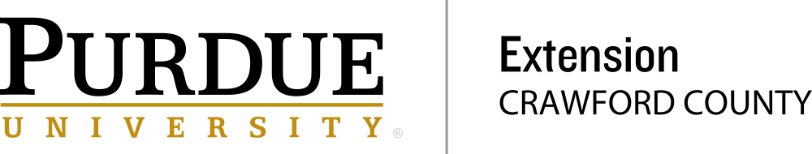  Instructions/videos of how to administer animal ID tags can be found at the following linkCattle—  https://www.youtube.com/watch?v=cIPbDQyxKWwGoats (county tags) — https://www.youtube.com/watch?v=m0isX1AJ98Q  Sheep (county tags)— https://www.youtube.com/watch?v=xQq1BhGelDc Sheep/Meat Goat (Shearwell 840 RFID tagging handout) — https://intranet.extension.purdue.edu/4h/Animal%20Project%20Information/Shearwell%20USA%20Tagging%20Instructions.pdfTutorial for further instruction— https://www.youtube.com/watch?v=aaA38UqxJ6Q It is the policy of the Purdue University Cooperative Extension Service that all persons have equal opportunity and access to its educational programs, services, activities, and facilities without regard to race, religion, color, sex, age, national origin or ancestry, marital status, parental status, sexual orientation, disability or status as a veteran. Purdue University is an Affirmative Action institution. This material may be available in alternative formats.